http://www.uvzsr.sk/index.php?option=com_content&view=article&id=4389:aktualizacia-stavu-prirodnych-anumelych-kupalisk-poas-kupacej-sezony-2020-28-tyde&catid=171:tydenne-aktualizacie-poas-kupacej-sezonyAktualizácia stavu prírodných a umelých kúpalísk počas kúpacej sezóny 2020 (28. týždeň) 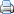 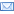 Piatok, 10 Júl 2020 12:43 V 28. týždni (ku dňu 9.7.2020) bola v prevádzke väčšina prírodných a  umelých kúpalísk, ktoré prevádzkovatelia plánujú počas kúpacej sezóny (ďalej len „KS“) 2020 prevádzkovať. V niektorých okresoch (napr. Ilava, Rožňava, Tvrdošín, Vranov nad Topľou) je sezóna na všetkých kúpaliskách v štádiu príprav a posudzovania. Naopak v iných okresoch (napr. Prešov, Trenčín, Rimavská Sobota, Spišská Nová Ves, Žiar nad Hronom) sú v prevádzke všetky umelé kúpaliská. 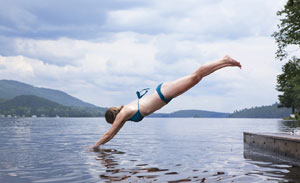 
Regionálne úrady verejného zdravotníctva (ďalej len „RÚVZ“) vykonávali v povolených zariadeniach v rámci štátneho zdravotného dozoru (ďalej len „ŠZD“) kontrolu hygienického stavu kúpalísk a plnenia povinností, ktoré prevádzkovateľom ukladajú platné právne predpisy; realizovali aj kontrolné odbery vzoriek vody na kúpanie. RÚVZ pokračovali aj v monitorovaní kvality vody na kúpanie (vrátane odberov vzoriek vôd) na prírodných vodných plochách, ktoré nemajú organizovanú rekreáciu a sú bez prevádzkovateľa.

PRÍRODNÉ KÚPALISKÁ A PRÍRODNÉ VODNÉ PLOCHY 
V 29. týždni bola na základe ostatných odberov vzoriek vyhovujúca kvalita vody na kúpanie na 9 prírodných kúpaliskách (ďalej len "PK") a nasledujúcich prírodných vodných plochách s neorganizovanou rekreáciou:Vysvetlivky: VN - vodná nádrž   ATC - autokemping   VD - vodné dielo  RO - rekreačná oblasť   
Orientačne bola overená kvalita vody na kúpanie aj na ďalších vybraných lokalitách v Bratislavskom kraji: Hlboké jazero Senec, Šutrovka Veľký Biel, Strieborné jazero Senec a Teplý prameň v obci Chorvátsky Grob. Odobraté vzorky vody na lokalitách vyhoveli vo vyšetrovaných ukazovateľoch platným požiadavkám na kvalitu vody na kúpanie; rozšírený rozbor však poukazuje na nedostatky v mikrobiologickej stabilite vody najmä v prípade Strieborného jazera Senec, v menšej miere i v prípade Hlbokého jazera Senec.
RO Kunovská priehrada Sobotište bude uvedená do prevádzky dňa 10.7.2020. Vybavovanie žiadosti o povolenie prevádzky stále prebieha na PK Delňa.
Voda nevyhovuje hygienickým požiadavkám na kvalitu vody na kúpanie a nie je vhodná na kúpanie na Rybníku Chlmec z dôvodu prekročenia limitnej hodnoty biologického ukazovateľa chlorofyl a; vo vode boli zistené aj zvýšené hodnoty celkového fosforu. Na základe ostatných odberov vzoriek vôd na kúpanie bola zistená znížená priehľadnosť, zvýšený celkový fosfor a zvýšená farba na Lipovine - Bátovce, zvýšený celkový fosfor a zvýšená farba na Rybníkoch Slovenská Volová; voda na kúpanie v ostatných ukazovateľoch bola vyhovujúca. Celkový fosfor a farba patria medzi zdravotne nevýznamné ukazovatele a sú vyšetrované nad rámec povinných ukazovateľov.
Výsledky odberov vzoriek vôd, ktoré pokračovali v priebehu 28. týždňa z prírodných vodných plôch (s neorganizovanou rekreáciou): Plážové kúpalisko JAZERO, APÁLI - mŕtve rameno Váhu Komárno, VN Duchonka, VN Kanianka, VN Nitrianske Rudno, Bagrovisko Tomášikovo, Šintavské bane a piatich strediskách na Veľkej Domaši (Holčíkovce, Poľany, Dobrá, Nová Kelča, polostrov KRYM), nie sú zatiaľ k dispozícií. Predbežné výsledky sezónnych odberov z banskoštiavnických jazier Počúvadlianske jazero, Veľké Kolpašské jazero, Veľké Richňavské jazero a Vindšachtské jazero sú vyhovujúce. 
V 29. týždni sú plánované odbery na: Krpáčovo - jazero, VN Prusy, VN Brezová pod Bradlom; v júli budú odobraté vzorky vôd aj z ďalších prírodných vodných plôch: Belianske jazero, Klinger, Kopanice, Tajch.
Počas KS 2020 nebudú na kúpanie využívané: Dolno Hodrušské jazero (nedostatočne naplnené po rekonštrukcii);  Ružiná - pri obci Divín; Ružiná - pri obci Ružiná (rekonštrukcia). 

UMELÉ KÚPALISKÁ
Povolenie na prevádzku malo na konci 28. týždňa 128 umelých kúpalísk (ďalej len „UK“) a 468 bazénov. Do prevádzky boli uvedené napr. bazény a kúpaliská: Penzión Lagáň v Radave, nadzemný vonkajší bazén pri Hoteli BIELA MEDVEDICA v Bystrej (bazén bude využívaný len ubytovanými návštevníkmi hotela), Letné kúpalisko (ďalej len „LK“) sídl. III v Prešove, LK v Čadci a Mestské kúpalisko Bytča. V prevádzke nebude oddychový bazén na Kúpalisku Krupina - Tepličky a detský bazén v Športcentre EKOMA rekreačno športový areál. Pri ŠZD zo dňa 24.06.2020 bolo zistené, že Hotel Kormorán aj wellnes centrum Hotela RING boli mimo prevádzky.
Ku prevádzkovaným bazénom a kúpaliskám ďalej dopĺňame nasledovné informácie:TK Podhájska - plavecký a neplavecký bazén boli asanované a na ich mieste bol postavený nový bazén, ktorý ešte neprešiel kolaudačným konaním,TK I Štúrovo - do prevádzky bol uvedený nový zážitkový bazén,TK Vrbov - na niekoľkých bazénoch prebiehajú ešte dokončovacie práce.
V 28. týždni RÚVZ vykonali ŠZD v Rekreačnom zariadení Margita - Ilona, Wellness Santovke, Kúpalisku Modrá perla Veľké Úľany, Termálnom kúpalisku (ďalej len „TK“) Horné Saliby, TK Vincov les Sládkovičovo a TK Komárno. Na kúpaliskách neboli zistené žiadne nedostatky. 
ŠZD spojený s odberom vzoriek bol vykonaný na kúpaliskách: NOVOLANDIA Lučenec - Rapovce, ThermalPark NITRAVA a Kúpalisku TERMÁL s.r.o, Dolná Strehová. Všetky uvedené kúpaliská boli bez nedostatkov. 
Vzorky vody na kúpanie boli počas týždňa odobraté ďalej z bazénov na kúpaliskách: TK Chalmová; LK Pažiť Bánovce nad Bebravou; LK Nemšová; Banská Bystrica, Plážové kúpalisko; Letný areál AQUARUTHENIA Svidník (plavecký bazén); výsledky zatiaľ nie sú k dispozícii. 
Prekročenie mikrobiologických ukazovateľov kvality vody na kúpanie bolo preukázané na základe ostatných odberov v oddychovom bazéne B2B na TK Nesvady. Na kúpalisku boli zabezpečené nápravné opatrenia a opakované odbery vzoriek na kontrolu kvality bazénovej vody.
Vybavovanie žiadostí o povolenie prevádzky prebieha stále na kúpaliskách: Biobazén Oravský Háj, LK LETKA v Novej Dubnici, Nekryté LK Strážske, Relaxačné bazény pri Penzióne Juliana, Kúpalisko Vyšná Slaná, Kúpalisko Rožňava, AQUA MARIA. Na KS 2020 sa pripravujú aj AquaFun PARK Veľká Lomnica, LK Sabinov a LK Stropkov. V nasledujúcich dňoch by mali byť do prevádzky uvedené aj LK Topoľčany (10.7.2020), AVŠ Trebišov (10.7.2020) a Kúpalisko Kežmarok (13.7.2020).
Ku koncu 28. týždňa neboli doručené žiadosti o uvedenie do prevádzky od prevádzkovateľov kúpalísk: LK Lučenec; verejné kúpalisko Poltár; Kúpalisko v ŠRZ Drienok; Fajn club v Bratislave; Biokúpalisko BOROVICA v Lozorne; Biokúpalisko Tri vody v Malinove; Penzión KOTVA v Trstenej; Košická Belá, Hotel GARDEN; Nekryté LK Malé Raškovce 59; Nekrytý letný bazén SO 03a Paľkov, Zemplínska Šírava; LK Dubnica nad Váhom; LK Košeca; LK MŠK Považská Bystrica; LK LEDROV spol. s.r.o.; LK Podskalie; Plážové kúpalisko v Bojniciach; Kúpalisko Bretka; Dobrá Voda; Kamenný mlyn v Trnave; Hotel Severka v Zákopčí; TK Katarína, Kremnica; LÁŽO - PLÁŽO v Žiline; nadzemný vonkajší bazén pri Chate LIMBA v Bystrej; Biokúpalisko v Lackovciach; Kúpalisko pri Kukorelliho chate v Hermanovciach nad Topľou; LK Mesta Vranov nad Topľou.
Počas KS 2020 budú prebiehať rekonštrukcie na LK Čalovec, v Termál centre GALANDIA Galanta a Krytej plavárni Veľký Krtíš. Z technických príčin nebudú počas KS 2020 prevádzkované: LK v Moldava n/Bodvou, LK TRITON v Košiciach, Letné TK "Izabela" vo Vyšných Ružbachoch; prevádzkované nebudú ani LK AQUA - RELAX Lívia v Brezne - Zadných Hálnoch, vonkajší krytý bazén pri Penzióne ČACHOVO v Selcoch, Mestská plaváreň Senica, Biokúpalisko Resort - Levočská Dolina, LK Revúca a podľa doterajších informácií ani Kúpalisko Detva a Kúpalisko Neresnica. Prevádzkovateľ vonkajších bazénov pri Penzióne SCHWEINTAAL v Braväcove zvažuje možnosť ich neuvedenia do prevádzky počas tejto KS. Dlhodobo mimo prevádzky sú LK Zlaté Moravce, Kúpalisko Vlachovo, Veronika Gemerská Hôrka; zrušené sú aj prevádzky Summer Club-INCHEBA v Bratislave, Bazén LINEA a Funny Park v Piešťanoch.  
Aktuálne informácie o stave sledovaných prírodných a umelých kúpalísk na Slovensku je možné nájsť na webovej stránke ÚVZ SR www.uvzsr.sk (Najnovšie články a Kúpaliská - Informačný systém o kúpaliskách a kvalite vody na kúpanie) a na stránkach regionálnych úradov verejného zdravotníctva. 
Na stránke Úradu verejného zdravotníctva Slovenskej republiky (ďalej len „ÚVZ SR“) je pre verejnosť k dispozícií Dotazník výskytu ochorení súvisiacich s kvalitou vody na kúpanie v Slovenskej republike, ktorý pripravil ÚVZ SR počas minuloročnej KS. Ak sa chcete do prieskumu zapojiť, kliknite prosím, na tento odkaz:

Mgr. RNDr. MUDr. Ján Mikas, PhD.hlavný hygienik Slovenskej republikyÚVZ SR: Situáciu máme pod kontrolou, zostaňme naďalej zodpovední Štvrtok, 09 Júl 2020 08:00 Rovnako ako ostatné krajiny, aj Slovensko pristúpilo k postupnému uvoľňovaniu opatrení a k otváraniu hraníc. To so sebou prináša aj väčšiu mieru rizika zavlečenia ochorenia COVID-19 na naše územie ako importovanú nákazu. Odporúčame preto zvážiť nevyhnutnosť cestovania do zahraničia. Ak je niekto v zahraničí, odporúčame mu zvoliť si skôr ubytovanie mimo hlavných trás a s menším počtom ľudí. Rovnako je vhodné dbať na dostatočný sociálny odstup od cudzích osôb, dôkladné umývanie rúk a nasadiť si rúško vo verejných interiérových priestoroch. Na kratšie vzdialenosti do zahraničia odporúčame dopravu osobným autom.

Rovnako odporúčame zvážiť organizovanie veľkých rodinných osláv, na ktorých sa zíde väčší počet ľudí z rôznych oblastí Slovenska alebo aj zo zahraničia. 
Rastúci počet potvrdených prípadov ochorenia COVID-19 v ostatných dňoch je najmä dôsledkom aktívneho dohľadávania kontaktov s pozitívnymi osobami zo strany regionálnych úradov verejného zdravotníctva v SR a cieleného testovania týchto kontaktov. Aktívne vyhľadávanie kontaktov pri epidemiologickom vyšetrovaní, ktoré boli v kontakte s pozitívne potvrdenými osobami, naďalej intenzívne prebieha. Zároveň sa odber klinických vzoriek na ochorenie COVID-19 realizuje aj u suspektných osôb, repatriantov a ďalších indikovaných osôb – a preto je predpoklad, že počet potvrdených prípadov bude ešte narastať.
V súčasnosti sa protiepidemické opatrenia pri potvrdených prípadoch ochorenia COVID-19 efektívne prijímajú na lokálnej úrovni.
V regiónoch pracujú skúsení epidemiológovia, ktorí dokážu potvrdené prípady ochorenia COVID-19, respektíve ohniská nákazy veľmi rýchlo identifikovať, podchytiť a nariadiť potrebné protiepidemické opatrenia. Bez odkladu dohľadávajú kontakty potvrdených prípadov, tie úzke dávajú do izolácie a nariaďujú im klinický odber vzoriek na laboratórnu diagnostiku ochorenia COVID-19. S osobami v izolácii sú v pravidelnom kontakte, monitorujú ich zdravotný stav a kontrolujú ich.
Príslušné regionálne úrady verejného zdravotníctva v SR v prípade výskytu potvrdených prípadov ochorenia COVID-19 informujú o celkovej situácii samosprávy a zainteresované subjekty a spoločne ju riešia. Ľudia v regiónoch sú zo strany hygienikov informovaní o potrebe dodržiavania všetkých potrebných protiepidemických opatrení a hygienických zásad.
Úrad verejného zdravotníctva SR a odborné konzílium pozorne sledujú epidemiologickú situáciu na Slovensku a v zahraničí. Pravidelne ju vyhodnocujú a na základe jej vývoja pristupujú k prehodnocovaniu opatrení. 
Šíreniu ochorenia dokáže zabrániť aj verejnosť. Stále je potrebné správať sa zodpovedne a dbať na účinné hygienické opatrenia, ako je dôkladné umývanie rúk, sociálny dištanc od cudzích osôb, respiračná hygiena, nosenie rúšok v interiéroch, v preplnených priestoroch, vo verejnej hromadnej doprave, na hromadných podujatiach a podobne.
Prevádzkovatelia obchodov, zariadení verejného stravovania a prevádzok služieb sú povinní zabezpečiť pri vstupe do priestorov predajne či prevádzky dezinfekciu na ruky alebo jednorazové rukavice, rovnako, aby ich zamestnanci nosili rúška a v zmysle platnej legislatívy pri výdaji jedla používali rukavice. Rovnako musia zabezpečiť časté vetranie priestorov a pravidelne vykonávať dezinfekciu dotykových plôch, kľučiek, nákupných vozíkov a košíkov, používaných prístrojov, nástrojov a pomôcok. Na dezinfekciu musia použiť prostriedky s virucídnym účinkom.
Potravinárske predajne, prevádzky zariadení verejného stravovania, vrátane stánkov s rýchlym občerstvením a iným ambulantným predajom potravín, pokrmov a nápojov musia zabezpečiť pravidelné a účinné čistenie a dezinfekciu, ktorá sa musí vykonávať dôkladne v rámci denného sanitačného režimu prevádzky a v rámci prijatých a zavedených zásad správnej hygienickej praxe podľa nariadenie Európskeho parlamentu a Rady č. 852/2004 o hygiene potravín.
Je dôležité dohliadať na to, aby zákazníci prevádzok, na ktorých sa nevzťahujú výnimky, nosili v ich priestoroch rúška. Odporúča sa neprekročiť koncentráciu jeden zákazník na 10 metrov štvorcových z plochy určenej pre zákazníkov, dodržiavať odstup medzi jednotlivými zákazníkmi minimálne dva metre, v prípade prevádzok verejného stravovania dodržať odstup stolov od seba najmenej dva metre.
Toto všetko sú veľmi účinné kroky, ktoré ak sú dodržiavané, dokážu významne eliminovať riziko šírenia ochorenia COVID-19.
Vyzývame ľudí, aby boli v čase stále prebiehajúcej pandémie ochorenia COVID-19 zodpovední voči sebe a okoliu a brali situáciu vážne a dodržiavali opatrenia Úradu verejného zdravotníctva SR a odporúčané postupy regionálnych úradov verejného zdravotníctva v SR.
Ak niekto v ostatných 14 dňoch navštívil krajinu, ktorá sa nenachádza na zozname menej rizikových krajín (v zozname sú: Austrália, Belgicko, Cyprus, Česká republika, Čína, Dánsko, Estónsko, Faerské ostrovy, Fínsko, Francúzsko, Grécko, Chorvátsko, Holandsko, Írsko, Island, Japonsko, Južná Kórea, Lichtenštajnsko, Litva, Lotyšsko, Maďarsko, Malta, Monako, Nemecko, Nórsko, Nový Zéland, Poľsko, Rakúsko, Slovinsko, Španielsko, Švajčiarsko a Taliansko), je povinný v zmysle platného opatrenia ÚVZ SR prihlásiť sa na príslušný regionálny úrad verejného zdravotníctva v SR. Ten mu pomôže zorientovať sa v situácii, oboznámi ho s pravidlami domácej izolácie a zmanažuje testovanie na ochorenie COVID-19, ktoré je potrebné podstúpiť najskôr na piaty deň po príchode do SR.
Ak sa u osôb po návrate zo zahraničia, bez ohľadu na to, z ktorej krajiny prišli, prejavia príznaky respiračného  ochorenia, je potrebné telefonicky kontaktovať svojho ošetrujúceho lekára a oboznámiť ho s cestovateľskou anamnézou. Lekár následne určí ďalší postup diagnostiky a liečby. To isté platí aj pre osoby, u ktorých sa objavia príznaky respiračného ochorenia a vedia, že boli v kontakte s osobou, ktorá prišla zo zahraničia.

Informácie o prípadnej druhej vlne ochorenia COVID-19 nájdete tu:

Mgr. RNDr. MUDr. Ján Mikas, PhD.hlavný hygienik Slovenskej republikyÚVZ SR: Kontakty na regionálne úrady verejného zdravotníctva v SR po príchode z rizikových krajín Utorok, 07 Júl 2020 16:19 Všetky osoby, ktoré od 6. júla 2020 od 7:00 vstúpia na územie Slovenskej republiky, pričom počas predchádzajúcich 14 dní navštívili krajinu neuvedenú v zozname menej rizikových krajín (v zozname sú: Austrália, Belgicko, Cyprus, Česká republika, Čína, Dánsko, Estónsko, Faerské ostrovy, Fínsko, Francúzsko, Grécko, Chorvátsko, Holandsko, Írsko, Island, Japonsko, Južná Kórea, Lichtenštajnsko, Litva, Lotyšsko, Maďarsko, Malta, Monako, Nemecko, Nórsko, Nový Zéland, Poľsko, Rakúsko, Slovinsko, Španielsko, Švajčiarsko a Taliansko), sa musia prihlásiť na miestne príslušný regionálny úrad verejného zdravotníctva, ktorý im pomôže zorientovať sa v situácii, oboznámi ich s pravidlami domácej izolácie a zmanažuje testovanie na ochorenie COVID-19.
Izolácia v domácom prostredí je nariadená až do obdržania negatívneho výsledku RT-PCR testu na ochorenie COVID-19. Laboratórnej diagnostike na ochorenie COVID-19 sa osoby musia podrobiť najskôr na piaty deň izolácie. Domáca izolácia sa nariaďuje i ostatným osobám žijúcim v spoločnej domácnosti. 
Zároveň všetky osoby, ktoré počas posledných 14 dní navštívili tzv. rizikovú krajinu a prídu na územie SR od 10. júna od 7:00, sa musia hlásiť aj svojmu ošetrujúcemu lekárovi, ktorý im vystaví PN z dôvodu karantény pre COVID-19. 
Ak sa u osôb po návrate zo zahraničia, bez ohľadu na to, z ktorej krajiny prišli, prejavia príznaky respiračného  ochorenia, je potrebné telefonicky kontaktovať svojho ošetrujúceho lekára a oboznámiť ho s cestovateľskou anamnézou. Lekár následne určí ďalší postup diagnostiky a liečby. To isté platí aj pre osoby, u ktorých sa objavia príznaky respiračného ochorenia a vedia, že boli v kontakte s osobou, ktorá prišla zo zahraničia.
Kontakty na regionálne úrady verejného zdravotníctva v SRTelefónne čísla sú k dispozícii v pracovné dni od 8:00 do 15:00.